			LOXWOOD PARISH COUNCIL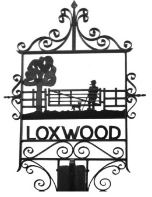 Jane Bromley, Parish Council Clerk, C/O Foxways, Pinkhurst Lane, Slinfold, Horsham, RH13 0QR – email clerk@loxwood-pc.gov.ukLoxwood Revised Neighbourhood Plan Regulation 14 Comments SheetPlease use this comments sheet to make any comments you may have about the Revised Loxwood Neighbourhood Plan.  The sheet is separated into the various policies contained in the plan to make it easier to complete.  A summary of all comments, not personal data, will be publicly available.  Please note that any personal information provided will be confidential and processed in line with the General Data Protection Regulations 2018.  The Parish Council will process your details in relation to the preparation of a comments summary only.Please confirm below that you are happy for the Parish Council to pass on your contact details (name, address, email) onto Chichester District Council (CDC) so that they can contact you at Regulation 16 stage consultation.
Finally, please email the completed comment sheet to the parish clerk by 5pm on 9th November 2020.NameAddress including post codeAddress including post codeConfirmation to allow personal data to be passed to CDC –       YES              NOEmail addressGeneral Support I have NO comments but SUPPORT the Revised Loxwood Neighbourhood PlanI have NO comments but DO NOT SUPPORT the Revised Loxwood Neighbourhood PlanI have NO comments but DO NOT SUPPORT the Revised Loxwood Neighbourhood PlanPlease tick the appropriate boxGeneral Support I have comments and SUPPORT the Revised Loxwood Neighbourhood Plan – see comments belowI have comments but DO NOT SUPPORT the Revised Loxwood Neighbourhood Plan – see comments belowI have comments but DO NOT SUPPORT the Revised Loxwood Neighbourhood Plan – see comments belowPlease tick the appropriate boxPOLICIESPOLICIESPOLICIESPolicy NumberSub-sectionYour Comments(Please use a continuation sheet as required)Housing Allocation PolicySettlement Boundary PolicySite Assessments & Allocation of Sites PolicyLand at Farm CloseCommercial Land at Nursery GreenLand West of Guildford RoadLand South of Loxwood Farm PlaceLand to the Rear of Black HallLoxwood HouseLocal Green Spaces policyStreet Lighting PolicyWaste Water and Surface Water PolicyBuilt Environment – Housing Density PolicyBuilt Environment – Vernacular PolicyWey & Arun Canal PolicyRural Area PolicyHousing Extension – Style and Vernacular PolicyEconomy and Business PolicyHigh Speed Broadband PolicyTraffic Calming & Speed through the Village PolicyEnvironmental Characteristics Policy